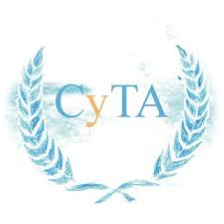 Nombre de la empresaMemoria de la empresaEjercicioRazón social, domicilio, número de registro industrialSector de Actividad (Nomenclador Sistema Armonizado)Lugar y fechaÍndiceResumen	VEstructura del Capital Social	7Participación de otras empresas en el capital social y sus vinculaciones operativas	7Participación de otras empresas en el capital social y sus vinculaciones operativas	7Participación en otras empresas y sus vinculaciones operativas	7Apoyos institucionales con los que se ha contado	7Memoria de sostenibilidad: económica, social y ambiental (Global Reporting Initiative-GRI)	7Medios organización	9Composición del comité de la empresa	9Organigrama	9Asesores externos	9Nómina de personal	9Propósito de la organización: cadena de medios y fines	11Fines	11Visión	11Valores	11Objetivos	11Metas	11Medios	11Misión	11Acción	11Estrategias	11Tácticas	11Informe económico financiero	13Estado de Resultados	13Estado de Valor Económico, Generado y Distribuido: Balance Social	13Estado de Flujo de Efectivo	13Conclusión	15Bibliografía	17Anexos	19ResumenEstructura del Capital SocialParticipación de otras empresas en el capital social y sus vinculaciones operativasParticipación de otras empresas en el capital social y sus vinculaciones operativasParticipación en otras empresas y sus vinculaciones operativasApoyos institucionales con los que se ha contadoMemoria de sostenibilidad: económica, social y ambiental (Global Reporting Initiative-GRI)Medios organizaciónComposición del comité de la empresaOrganigramaAsesores externosNómina de personal Propósito de la organización: cadena de medios y finesFinesVisiónValores Objetivos MetasMediosMisiónAcciónEstrategiasTácticasInforme económico financieroEstado de ResultadosEstado de Valor Económico, Generado y Distribuido: Balance SocialEstado de Flujo de EfectivoConclusión¿Qué se hizo?¿Quién o quiénes lo hicieron?¿Dónde se hizo?¿Qué recursos se emplearon?¿Cómo se hizo?¿Qué resultados se obtuvieron?¿Cuáles son las conclusiones que se infieren de todo ello?¿Por qué se hizo?Anexos